Universidade Federal de Pernambuco – UFPE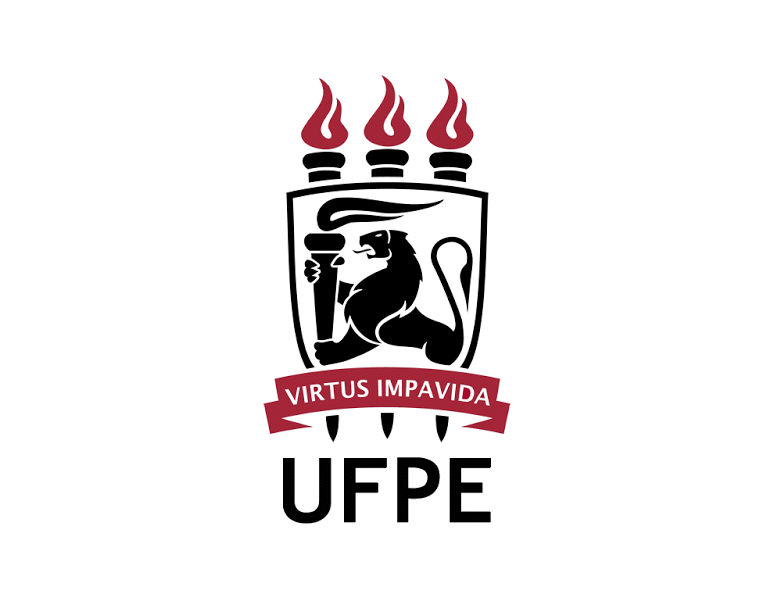 Pró-Reitoria de Gestão de Pessoas e Qualidade de Vida - PROGEPEComissão de Supervisão de Atividades Insalubres e Perigosas – COSAIPSolicitação de Adicional de Insalubridade/Periculosidade TÉCNICO ADMINISTRATIVO – Hospital das Clínicas Insalubridade                            PericulosidadeLEGENDA: *D – Diariamente, S – Semanalmente, M – Mensalmente, SL – SemestralmenteNOME:                                                                                                                             DATA DE ADMISSÃO: _____/_____/_____SIAPE: CPF:CARGO:FUNÇÃO:CARGA HORÁRIA SEMANAL CONTRATADA:CARGA HORÁRIA SEMANAL CONTRATADA:UORG/SETOR DE LOTAÇÃO:TELEFONE CONTATO:e-mail:e-mail:DECLARAÇÃO DO SERVIDORDECLARAÇÃO DO SERVIDORDECLARAÇÃO DO SERVIDORDECLARAÇÃO DO SERVIDORDECLARAÇÃO DO SERVIDORDECLARAÇÃO DO SERVIDORDECLARAÇÃO DO SERVIDORDECLARAÇÃO DO SERVIDORDECLARAÇÃO DO SERVIDORDESCRIÇÃO DAS ATIVIDADESDESCRIÇÃO DAS ATIVIDADESDESCRIÇÃO DAS ATIVIDADESLOCAL OU SETOR ONDE DESENVOLVE AS ATIVIDADESDURAÇÃO DAS ATIVIDADES(Deve totalizar a carga horária contratada)DURAÇÃO DAS ATIVIDADES(Deve totalizar a carga horária contratada)DURAÇÃO DAS ATIVIDADES(Deve totalizar a carga horária contratada)DURAÇÃO DAS ATIVIDADES(Deve totalizar a carga horária contratada)DURAÇÃO DAS ATIVIDADES(Deve totalizar a carga horária contratada)DESCRIÇÃO DAS ATIVIDADESDESCRIÇÃO DAS ATIVIDADESDESCRIÇÃO DAS ATIVIDADESLOCAL OU SETOR ONDE DESENVOLVE AS ATIVIDADESDuração em horasFrequência*Frequência*Frequência*Frequência*DESCRIÇÃO DAS ATIVIDADESDESCRIÇÃO DAS ATIVIDADESDESCRIÇÃO DAS ATIVIDADESLOCAL OU SETOR ONDE DESENVOLVE AS ATIVIDADESDuração em horasDSMSL111222333444555Data: ____/____/_____Assinatura do(a) requerente:Assinatura do(a) requerente:Assinatura do(a) requerente:Assinatura do(a) requerente:Assinatura do(a) requerente:Assinatura do(a) requerente:Assinatura do(a) requerente:Assinatura do(a) requerente:As informações acima são verdadeiras: ____/____/______________________________________Chefia imediataAs informações acima são verdadeiras: ____/____/______________________________________Chefia imediataDe acordo,_________________________________Superintendente do HC/UFPEDe acordo,_________________________________Superintendente do HC/UFPEDe acordo,_________________________________Superintendente do HC/UFPEDe acordo,_________________________________Superintendente do HC/UFPEDe acordo,_________________________________Superintendente do HC/UFPEDe acordo,_________________________________Superintendente do HC/UFPEDe acordo,_________________________________Superintendente do HC/UFPECPF (chefia imediata):CPF (chefia imediata):CPF (superintendente):CPF (superintendente):CPF (superintendente):CPF (superintendente):CPF (superintendente):CPF (superintendente):CPF (superintendente):ATENÇÃO: As informações acima são responsabilidade do requerente e deverão ser validadas pela Chefia imediata e Diretor, como corresponsáveis, de acordo com: -Decreto n°97.458 de 15/01/89 que regulamenta a concessão dos Adicionais de Periculosidade e Insalubridade. No seu artigo 9°: “Incorrem em responsabilidade administrativa, civil e penal os peritos e dirigentes que concederem ou autorizarem o pagamento dos adicionais em desacordo com este Decreto.-Orientação Normativa N°4, de 14/02/2017/MPDG – Art. 16: É responsabilidade do gestor da unidade administrativa informar a área de recursos humanos quando houver alteração dos riscos, que providenciará a adequação do valor do adicional, mediante elaboração de novo laudo. Art. 17: Respondem nas esferas administrativa, civil e penal, os peritos e dirigentes que concederem ou autorizarem o pagamento do adicional em desacordo com a legislação vigente.ATENÇÃO: As informações acima são responsabilidade do requerente e deverão ser validadas pela Chefia imediata e Diretor, como corresponsáveis, de acordo com: -Decreto n°97.458 de 15/01/89 que regulamenta a concessão dos Adicionais de Periculosidade e Insalubridade. No seu artigo 9°: “Incorrem em responsabilidade administrativa, civil e penal os peritos e dirigentes que concederem ou autorizarem o pagamento dos adicionais em desacordo com este Decreto.-Orientação Normativa N°4, de 14/02/2017/MPDG – Art. 16: É responsabilidade do gestor da unidade administrativa informar a área de recursos humanos quando houver alteração dos riscos, que providenciará a adequação do valor do adicional, mediante elaboração de novo laudo. Art. 17: Respondem nas esferas administrativa, civil e penal, os peritos e dirigentes que concederem ou autorizarem o pagamento do adicional em desacordo com a legislação vigente.ATENÇÃO: As informações acima são responsabilidade do requerente e deverão ser validadas pela Chefia imediata e Diretor, como corresponsáveis, de acordo com: -Decreto n°97.458 de 15/01/89 que regulamenta a concessão dos Adicionais de Periculosidade e Insalubridade. No seu artigo 9°: “Incorrem em responsabilidade administrativa, civil e penal os peritos e dirigentes que concederem ou autorizarem o pagamento dos adicionais em desacordo com este Decreto.-Orientação Normativa N°4, de 14/02/2017/MPDG – Art. 16: É responsabilidade do gestor da unidade administrativa informar a área de recursos humanos quando houver alteração dos riscos, que providenciará a adequação do valor do adicional, mediante elaboração de novo laudo. Art. 17: Respondem nas esferas administrativa, civil e penal, os peritos e dirigentes que concederem ou autorizarem o pagamento do adicional em desacordo com a legislação vigente.ATENÇÃO: As informações acima são responsabilidade do requerente e deverão ser validadas pela Chefia imediata e Diretor, como corresponsáveis, de acordo com: -Decreto n°97.458 de 15/01/89 que regulamenta a concessão dos Adicionais de Periculosidade e Insalubridade. No seu artigo 9°: “Incorrem em responsabilidade administrativa, civil e penal os peritos e dirigentes que concederem ou autorizarem o pagamento dos adicionais em desacordo com este Decreto.-Orientação Normativa N°4, de 14/02/2017/MPDG – Art. 16: É responsabilidade do gestor da unidade administrativa informar a área de recursos humanos quando houver alteração dos riscos, que providenciará a adequação do valor do adicional, mediante elaboração de novo laudo. Art. 17: Respondem nas esferas administrativa, civil e penal, os peritos e dirigentes que concederem ou autorizarem o pagamento do adicional em desacordo com a legislação vigente.ATENÇÃO: As informações acima são responsabilidade do requerente e deverão ser validadas pela Chefia imediata e Diretor, como corresponsáveis, de acordo com: -Decreto n°97.458 de 15/01/89 que regulamenta a concessão dos Adicionais de Periculosidade e Insalubridade. No seu artigo 9°: “Incorrem em responsabilidade administrativa, civil e penal os peritos e dirigentes que concederem ou autorizarem o pagamento dos adicionais em desacordo com este Decreto.-Orientação Normativa N°4, de 14/02/2017/MPDG – Art. 16: É responsabilidade do gestor da unidade administrativa informar a área de recursos humanos quando houver alteração dos riscos, que providenciará a adequação do valor do adicional, mediante elaboração de novo laudo. Art. 17: Respondem nas esferas administrativa, civil e penal, os peritos e dirigentes que concederem ou autorizarem o pagamento do adicional em desacordo com a legislação vigente.ATENÇÃO: As informações acima são responsabilidade do requerente e deverão ser validadas pela Chefia imediata e Diretor, como corresponsáveis, de acordo com: -Decreto n°97.458 de 15/01/89 que regulamenta a concessão dos Adicionais de Periculosidade e Insalubridade. No seu artigo 9°: “Incorrem em responsabilidade administrativa, civil e penal os peritos e dirigentes que concederem ou autorizarem o pagamento dos adicionais em desacordo com este Decreto.-Orientação Normativa N°4, de 14/02/2017/MPDG – Art. 16: É responsabilidade do gestor da unidade administrativa informar a área de recursos humanos quando houver alteração dos riscos, que providenciará a adequação do valor do adicional, mediante elaboração de novo laudo. Art. 17: Respondem nas esferas administrativa, civil e penal, os peritos e dirigentes que concederem ou autorizarem o pagamento do adicional em desacordo com a legislação vigente.ATENÇÃO: As informações acima são responsabilidade do requerente e deverão ser validadas pela Chefia imediata e Diretor, como corresponsáveis, de acordo com: -Decreto n°97.458 de 15/01/89 que regulamenta a concessão dos Adicionais de Periculosidade e Insalubridade. No seu artigo 9°: “Incorrem em responsabilidade administrativa, civil e penal os peritos e dirigentes que concederem ou autorizarem o pagamento dos adicionais em desacordo com este Decreto.-Orientação Normativa N°4, de 14/02/2017/MPDG – Art. 16: É responsabilidade do gestor da unidade administrativa informar a área de recursos humanos quando houver alteração dos riscos, que providenciará a adequação do valor do adicional, mediante elaboração de novo laudo. Art. 17: Respondem nas esferas administrativa, civil e penal, os peritos e dirigentes que concederem ou autorizarem o pagamento do adicional em desacordo com a legislação vigente.ATENÇÃO: As informações acima são responsabilidade do requerente e deverão ser validadas pela Chefia imediata e Diretor, como corresponsáveis, de acordo com: -Decreto n°97.458 de 15/01/89 que regulamenta a concessão dos Adicionais de Periculosidade e Insalubridade. No seu artigo 9°: “Incorrem em responsabilidade administrativa, civil e penal os peritos e dirigentes que concederem ou autorizarem o pagamento dos adicionais em desacordo com este Decreto.-Orientação Normativa N°4, de 14/02/2017/MPDG – Art. 16: É responsabilidade do gestor da unidade administrativa informar a área de recursos humanos quando houver alteração dos riscos, que providenciará a adequação do valor do adicional, mediante elaboração de novo laudo. Art. 17: Respondem nas esferas administrativa, civil e penal, os peritos e dirigentes que concederem ou autorizarem o pagamento do adicional em desacordo com a legislação vigente.ATENÇÃO: As informações acima são responsabilidade do requerente e deverão ser validadas pela Chefia imediata e Diretor, como corresponsáveis, de acordo com: -Decreto n°97.458 de 15/01/89 que regulamenta a concessão dos Adicionais de Periculosidade e Insalubridade. No seu artigo 9°: “Incorrem em responsabilidade administrativa, civil e penal os peritos e dirigentes que concederem ou autorizarem o pagamento dos adicionais em desacordo com este Decreto.-Orientação Normativa N°4, de 14/02/2017/MPDG – Art. 16: É responsabilidade do gestor da unidade administrativa informar a área de recursos humanos quando houver alteração dos riscos, que providenciará a adequação do valor do adicional, mediante elaboração de novo laudo. Art. 17: Respondem nas esferas administrativa, civil e penal, os peritos e dirigentes que concederem ou autorizarem o pagamento do adicional em desacordo com a legislação vigente.IMPORTANTE: Em caso de exposição a atividades com radiações ionizantes, efetuar solicitação à CORAX – Comissão de Raio-X e Substâncias Radioativas.IMPORTANTE: Em caso de exposição a atividades com radiações ionizantes, efetuar solicitação à CORAX – Comissão de Raio-X e Substâncias Radioativas.IMPORTANTE: Em caso de exposição a atividades com radiações ionizantes, efetuar solicitação à CORAX – Comissão de Raio-X e Substâncias Radioativas.IMPORTANTE: Em caso de exposição a atividades com radiações ionizantes, efetuar solicitação à CORAX – Comissão de Raio-X e Substâncias Radioativas.IMPORTANTE: Em caso de exposição a atividades com radiações ionizantes, efetuar solicitação à CORAX – Comissão de Raio-X e Substâncias Radioativas.IMPORTANTE: Em caso de exposição a atividades com radiações ionizantes, efetuar solicitação à CORAX – Comissão de Raio-X e Substâncias Radioativas.IMPORTANTE: Em caso de exposição a atividades com radiações ionizantes, efetuar solicitação à CORAX – Comissão de Raio-X e Substâncias Radioativas.IMPORTANTE: Em caso de exposição a atividades com radiações ionizantes, efetuar solicitação à CORAX – Comissão de Raio-X e Substâncias Radioativas.IMPORTANTE: Em caso de exposição a atividades com radiações ionizantes, efetuar solicitação à CORAX – Comissão de Raio-X e Substâncias Radioativas.Mais informações: secretaria.cosaip@ufpe.br – Site: https://www.ufpe.br/progepe/cosaipMais informações: secretaria.cosaip@ufpe.br – Site: https://www.ufpe.br/progepe/cosaipMais informações: secretaria.cosaip@ufpe.br – Site: https://www.ufpe.br/progepe/cosaipMais informações: secretaria.cosaip@ufpe.br – Site: https://www.ufpe.br/progepe/cosaipMais informações: secretaria.cosaip@ufpe.br – Site: https://www.ufpe.br/progepe/cosaipMais informações: secretaria.cosaip@ufpe.br – Site: https://www.ufpe.br/progepe/cosaipMais informações: secretaria.cosaip@ufpe.br – Site: https://www.ufpe.br/progepe/cosaipMais informações: secretaria.cosaip@ufpe.br – Site: https://www.ufpe.br/progepe/cosaipMais informações: secretaria.cosaip@ufpe.br – Site: https://www.ufpe.br/progepe/cosaip